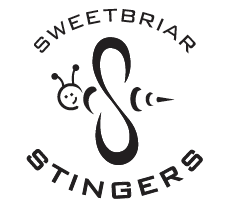 School hours for 2016/2017Late Start every Monday @ 9:55 AMDoors Open:    9:40 AM Monday8:30 AM Tues.-Fri.Start Time:	  9:55 AM Monday   8:45 AM Tues.-Fri.Dismissal:	   3:15 PMKindergarten OrientationThursday, Sept. 1st, 6:30-7:30 PMFirst Day of school for grades 1-5 will be Wednesday, September 7thGradual entry notifications for KG will be mailed Back to School NightThursday, Sept. 156:00 PM - 7:30 PM